FAKTUALIZOVANÝ SPRÁVCE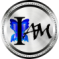 REFERENČNÍ  JMÉNO/NÁZEV:  veronika svobodnáPrávoplatně faktualizovaný dne: 	14. srpna 1955 Originál/pověřenec: veronika svobodnáAdresa ve správě správce: <Vaše bydliště, včetně PSČ> Kontakt na pověřence: +420 <Vaše mobilní číslo>, <Vaše emailová adresa>VŠECHNU KOMUNIKACI, OTÁZKY A ŽÁDOSTI POSÍLEJTE V PRÁVOPLATNĚ POTVRZENÝCH, PŘÍSAŽNÝCH DOKUMENTECH NA ADRESU <Vaše e-mailová adresa>.v lásce, vděčnosti, míru a transparentnosti JÁ JSEMÚřední Potvrzení OznámeníEvidenční číslo: vs-14081955 I. Tímto na základě zákonné a legálně zřízené, ustanovené a schválené pravomoci, s plnou mocí Originálu, jako subjekt zapsaný do obchodní evidence potvrzuji následovné:Zákonně a legálně pravomocně vydaný dokument Zdvořilé oznámení s evidenčním číslem ______, obsahující Všeobecné smluvní podmínky (referenční číslo ____________) byl dne __. __. _____ zákonně a legálně pravomocně předložený a oznámený jméno,příjmení politika (údajná VLÁDA ČESKÉ REPUBLIKY–MINISTERSTVO VNITRA, adresa: .....................) (UCC 1-202).Dokument PRÁVOPLATNÉ POTVRZENÍ ORIGINÁLU, t.j. ORIGINAL DUE DECLARATION AND NOTICE OF FACTUALIZEDTRUST, REFERENCE NAME: veronika svobodná (PŮVODNÍ ŘÁDNÉ PROHLÁŠENÍ  A OZNÁMENÍ FAKTICKÉHO TRUSTU, referenční jméno/název: veronika svobodná), pravomocně účinné ode dne 14.srpna 1955 –  spolu s příslušným dokumentem ORIGINAL DUE DECLARATION OF ISSUE BY ORIGINAL DEPOSITORY, Ref. No. FT-DODD-IAM-vs14081955 (PROHLÁŠENÍ O EMISI PŮVODNÍM SPRÁVCEM VKLADU, ref. č. FT-DODD-IAM-vs14081955) – byl dne __. __. _____ zákonně a legálně pravomocně předložený a oznámený jméno,příjmení politika (údajná VLÁDA ČESKÉ REUBLIKY – MINISTERSTVO VNITRA, adresa: .........................................................) (UCC 1-202).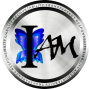 Zákonně a legálně platný dokument s názvem DECLARATION OF I AM, Ref. No.: IAM-vs-14081955 (PROHLÁŠENÍ JÁ JSEM s ref. č. IAM-vs-14081955), vydaný dne  21.03. 2022  byl dne __. __. _____ zákonně a legálně pravomocně předložený a oznámený jméno,příjmení politika (údajná VLÁDA ČESKÉ REPUBLIKY – MINISTERSTVO VNITRA, adresa:.................) (UCC 1-202).Dokument ÚŘEDNÍ CERTIFIKÁT POTVRZUJÍCÍ SUBSTANCIACI DŮVĚRY č. FT-OD-VS-14081955, zákonně a legálně platný vystavený dne 21. 03. 2022 byl dne __. __. _____ zákonně a legálně pravomocně předložený a oznámený jméno,příjmení politika (údajná VLÁDA ČESKÉ REPUBLIKY – MINISTERSTVO VNITRA, adresa:..................) (UCC 1-202).Dokumenty OSVĚDČENÍ O EVIDENCI VOZIDLA č. OEV-VS-14081955 a ŘIDIČSKÝ PRŮKAZ č. VS-14081955, zákonně a legálně platně vystavené dne 21. 03. 2022_ byly dne __. __. _____ zákonně a legálně pravomocně předloženy a oznámeny jméno,příjmení politika (údajná VLÁDA ČESKÉ REPUBLIKY– MINISTERSTVO VNITRA, adresa:) (UCC 1-202).OZNÁMENÍ PŘÍKAZCI JE OZNÁMENÍM PŘÍKAZNÍKOVI a OZNÁMENÍ PŘÍKAZNÍKOVI JE OZNÁMENÍM PŘÍKAZCI, v souladu s veřejným zájmem podle § 1-103 UCC.II. Toto Úřední potvrzení oznámení bylo vyhotovené v 1 (jednom) originálním exempláři, kterého 1 (jedna) digitální kopie byla z e-mailové adresy <e-mailová adresa, ze které posíláte Zdvořilé oznámení> doručené dne __. __. 202_ elektronicky na adresu email, kam to posíláte pro výše zmíněného jméno,příjmení politika, tím je jméno,příjmení politika (údajná VLÁDA ČESKÉ REPUBLIKY – MINISTERSTVO VNITRA, adresa: .........................) ke dni __. __. 2022 pravomocně vyrozuměn o tomto Úředním potvrzení oznámení.  Fotokopie nebo digitální kopie tohoto Úředního potvrzení o oznámení je právně závazná a okamžitě účinná jako originál.Dne __. ________. 2022.                             ________________________ veronika svobodná, Originál______________________________________________________________________________________________________  1/1 Originál/pověřenec: veronika svobodná _______________________         __. __. 2022 – Úřední Potvrzení Oznámení 